Call for Papers 
SIRCA Young Researchers Program 2016
Second ‘Pitching Research’ Symposium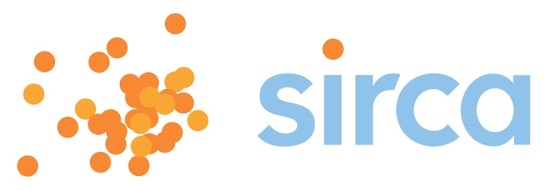 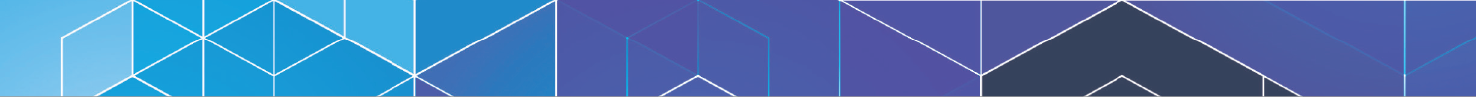 Building on the great success of the inaugural event in 2015, SIRCA is pleased to announce the second edition of its Pitching Research Symposium in 2016. Professor Robert Faff from the UQ Business School will co-ordinate and lead a one-day symposium comprising ‘pitching research’ presentations. Details regarding this event are as follows.Pitching Paper Submission GuidelinesVisit SSRN and download the latest version of ‘Pitching Research’ [Faff (2015)]:http://papers.ssrn.com/sol3/papers.cfm?abstract_id=2462059Using the advice given in Faff (2015), create a pitch using Faff’s 2-page template on your chosen area of proposed research that uses SIRCA data as a key element.Write a short 6-page ‘letters’ type paper based on your completed pitch template, using the following paper as a guide: ‘Financial Reporting of European Financial Institutions during the GFC: A Pitch’ downloaded from SSRN: http://papers.ssrn.com/sol3/papers.cfm?abstract_id=2482032Title your paper: ‘<<<insert your pitch working title here>>>: A Pitch’Email your paper to callforpapers@sirca.org.au with the email subject line: ‘Submission to SIRCA YRW 2016 ‘Pitching Research Symposium’. Important DatesSubmission Deadline: 12 noon Monday 25 January, 2016Decision Notification: Monday 1 February, 2016 (latest)Symposium Date: Friday 26 February, 2016Travel Cost Assistance 
SIRCA will award the selected presenters with travel assistance to attend the symposium, within reason. No transfers will be covered.

Symposium PrizesThe University of Queensland will sponsor an award of $1000 to the overall best pitch paper presented at the symposium, based on the combined quality of the submitted pitch paper and the pitch presentation. CoreLogic will sponsor an award of $500 to the best pitch paper utilising the CoreLogic RP Data Property Analytics data available through SIRCA.
Pitch Presentation Guidelines
Each presenter will be given 15 minutes to pitch their research project based on their submitted pitch template. A maximum of 6 PowerPoint slides (plus one title slide) will be permitted. Each presentation will be followed by 15 minutes of feedback - from a dedicated discussant (experienced researcher) and general Q&A.Further Enquiries
For all clarifications or queries regarding the pitch paper requirements, please email Professor Faff directly, r.faff@business.uq.edu.au.